ČETVRTAK, 23.4.2020.1. RAZRED1.sat – MATEMATIKAREDNI BROJEVI DO 20 – vježbanje i ponavljanje-  u ZBIRCI ZADATAKA riješi zadatke na 97. stranici i   u RADNOJ BILJEŽNICI riješi zadatke na 72. stranici2. sat – HRVATSKI JEZIKPisanje na zadani poticajDanas ćeš smisliti priču o jednoj bubamari.Promotri sličice.O svakoj sličici osmisli po jednu rečenicu i na taj način ispričaj priču.U pisanku zapiši naslov BUBAMARA i zapiši te rečenice.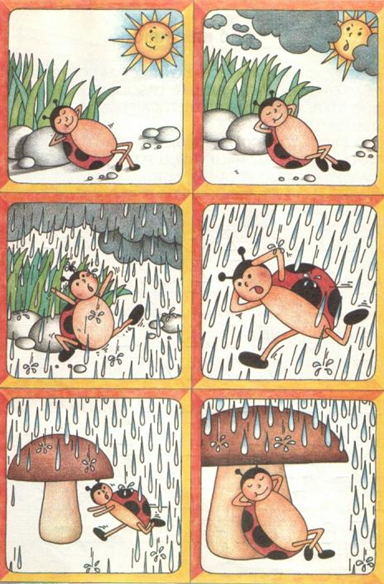 3. i 4. sat – ENGLESKI JEZIKUNIT 5: COLOURSLESSON 2: MISS LEMMON'S BASKETDraga moja Lucija,Već nam je stigao i šesti tjedan nastave na daljinu. Moram te pohvaliti zbog tvog učenja i izvršavanja svih zadataka. Ti si jedna marljiva mala pčelice 😊 Posebno hvala i tvojim roditeljima koji  pomažu tebi i braci i vrijedno šalju sve vaše zadatke  😊Zamolila bih samo tvoje roditelje da mi nakon svakog sata pošalju slike što si sve riješila u bilježnici i radnoj bilježnici kako bih lakše pratila tvoj napredak. Unaprijed se zahvaljujem.Danas ćemo učiti što se sve nalazi u košari Miss LemmonVideo lekciju možeš pogledati na poveznici:https://drive.google.com/file/d/1fKV_KmeS4pMltPcY7xbBUmnLyf0NPHwk/view?usp=sharingMala napomena: Nakon pjesmice I like… se izgubio zvuk u kojem sam pričala što imaš za zadaću pa ću ti ovdje napisati.Nakon pjesmice I like… otvori svoju radnu bilježnicu na strani 66 i uz video riješi drugi zadatak – imaš dvije sličice, na videu ćeš čuti izgovor samo jedne sličice i ispod nje stavi kvačicu.Za domaću zadaću riješi:Rb/ 66  1. zadatak – iznad svake riječi zalijepi sličicuRb/ 67  3.zadatak – pročitaj pitanje i pogledaj boju kojom su napisane riječi, a zatim zaokruži sličicu koja je te boje i oboji ju tom bojomRb/ 67 4. zadatak – oboji hranu u lijevoj košari,a nakon toga zamisli da ideš na izlet i nacrtaj koju bi sve hranu, od one koju smo učili, ponijela sa sobom na izletRb/ 68 5. zadatak – na crtu napiši riječ čija se sličica nalazi pored te strofe (pomogni si napisanim riječima iznad pjesme)Rb/ 69 6.zadatak – uzmi dvije različite bojice – jednom bojom ćeš spojiti gornji tanjur iznad kojeg piše I LIKE s hranom koju voliš jesti, a drugom bojicom ćeš spojiti donji tanjur ispod kojeg piše I DON'T LIKE s hranom koja ti baš i nije jako draga.5. sat – TZK- vježbaj s učiteljem i sportašima u Školi na trećem na HRT3- kad izađeš van poigraj se s bratom i sestrom s loptom i vježbaj bacanje i gađanje